Dinghy sailing
Smaller, cheaper and more easily accessible than big boat sailing, dinghy sailing can be accessed by just about anyone regardless of location, age or mobility. Dinghy sailing can be fun and laid-back if all you want to do is float around an inland lake and just take in the view, or it can be fast and exhilarating as you hang out on the trapeze of a lightweight racing boat.

Even if you have never thought about dinghy sailing before and have no idea about rigging a boat or identifying the boom from the bumkin, it does not matter. There are plenty of places to start your sailing career. Dinghy sailing is a wonderful way for both children and adults to learn a lot about teamwork as part of a crew, or to make split-second decisions based on their own intuition and to see if it is the right choice! Many people get hours of fun out of tweaking and perfecting their boat and rig, whereas others are completely content with a 1 design plastic dinghy where the competition is all on the water.

Dinghy sailing is for anyone, wherever the wind hits the water. 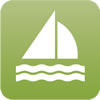 How to run/provide dinghy sailingThere are 3 ways of running Dinghy sailing in Scouting. These are:Scout-led activity - running dinghy sailing yourself or using someone else in ScoutingExternally-led activity - running dinghy sailing using an external providerActivity for adult groups - running dinghy sailing for a group entirely of adultsUseful linksThe National Governing Body for dinghy sailing is:Royal Yachting AssociationFactsheets on dinghy sailingThe following activity factsheets are relevant to this activity:Adventurous Activity Permit SchemeCT120156 Boat Certificate other than CanoesFS120000 Risk AssessmentFS120007 Joint Adventurous Activities with Girlguiding UKFS120075 InTouchFS120081 Activity Information FormFS120087 Adult Groups in Adventurous ActivitiesFS120088 Weather Forecasts in Outdoor ActivitiesFS120603 Water Safety (Incorporating lifejackets and buoyancy aids)FS120615 Recognition of RYA Training EstablishmentsFS120617 Canal and River LicencesFS120623 Class C WatersFS120627 Boat and Canoe Registration and Inspection SchemeFS120629 Water Safety (Waterborne Diseases & Immersion)FS120652 Dinghy SailingNational Directory of WatersAC120911 Assessment Checklist for Dinghy SailingRules on dinghy sailingThe following activity rules are relevant to this activity:Rule 9.1 Activity Rules - ApplicationRule 9.2 PreparationsRule 9.3 InTouchRule 9.4 Risk AssessmentRule 9.5 Emergency ProcedureRule 9.7 Adventurous Activities Permit SchemeRule 9.8 Adult Groups in Adventurous ActivitiesRule 9.9 Use of External Centres and InstructorsRule 9.42 Water Activities - GeneralRule 9.43 Life Jackets and Buoyancy AidsRule 9.44 Classification of WatersRule 9.45 Water Activities PermitsRule 9.46 BoatsRule 9.47 Charter Vessels